Protocole de Madrid concernant l’enregistrement international des marquesModification des montants de la taxe individuelle : ColombieConformément à la règle 35.2)d) du règlement d’exécution du Protocole de Madrid, le Directeur général de l’Organisation Mondiale de la Propriété Intellectuelle (OMPI) a établi de nouveaux montants, en francs suisses, de la taxe individuelle qui doit être payée lorsque la Colombie est désignée dans une demande internationale, dans le cadre d’une désignation postérieure à un enregistrement international et à l’égard du renouvellement d’un enregistrement international dans lequel elle a été désignée. À compter du 27 novembre 2020, les montants de la taxe individuelle pour la Colombie seront les suivants :  Ces nouveaux montants devront être payés lorsque la Colombiea)	est désignée dans une demande internationale qui est reçue par l’Office d’origine le 27 novembre 2020 ou postérieurement;  oub)	fait l’objet d’une désignation postérieure qui est reçue par l’Office de la partie contractante du titulaire le 27 novembre 2020 ou postérieurement, ou est présentée directement au Bureau international de l’OMPI à cette date ou postérieurement;  ouc)	a été désignée dans un enregistrement international dont le renouvellement est effectué le 27 novembre 2020 ou postérieurement.Le 27 octobre 2020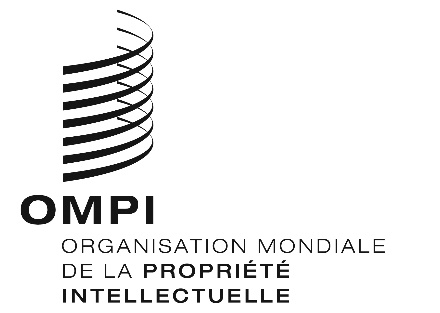 AVIS N° 61/2020AVIS N° 61/2020AVIS N° 61/2020RUBRIQUESRUBRIQUESMontants(en francs suisses)Montants(en francs suisses)RUBRIQUESRUBRIQUESjusqu’au 26 novembre 2020à compter du  27 novembre 2020Demande ou désignation postérieure –  pour une classe de produits ou services273231Demande ou désignation postérieure –  pour chaque classe supplémentaire136115Demande ou désignation postérieure Lorsque la marque est une marque collective ou de certification :Demande ou désignation postérieure –  pour une classe de produits ou services363307Demande ou désignation postérieure –  pour chaque classe supplémentaire181154RUBRIQUESRUBRIQUESMontants(en francs suisses)Montants(en francs suisses)RUBRIQUESRUBRIQUESjusqu’au 26 novembre 2020à compter du  27 novembre 2020Renouvellement –  pour une classe de produits ou services149126Renouvellement –  pour chaque classe supplémentaire  73  62Renouvellement Lorsque le paiement est effectué pendant le délai de grâce :Renouvellement –  pour une classe de produits ou services–  pour chaque classe supplémentaire203100172  84